Dječji vrtić „Kockica“ Kršan poziva vas na DAN OTVORENIH VRATAu četvrtak 18.svibnja 2017.g od 10:00 – 16:00 sati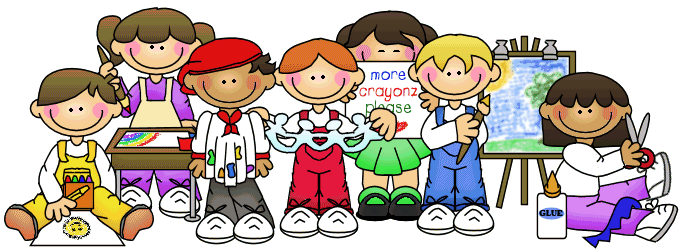 Otvaramo vrata za sve koji žele  vidjeti  kako izgledaju prostori vrtića u kojim će uskoro živjeti , učiti i odrastati naša djeca .Veselimo se vašem dolasku!Općinski načelnikValdi Runko